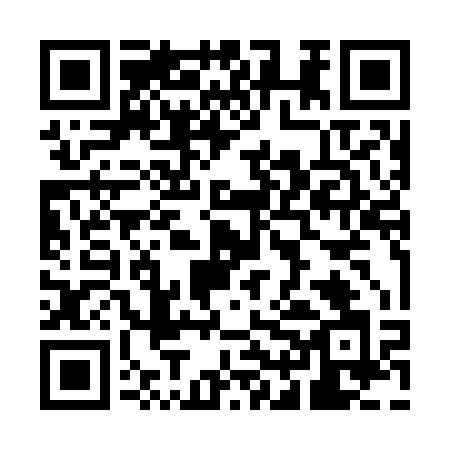 Ramadan times for Laa an der Thaya, AustriaMon 11 Mar 2024 - Wed 10 Apr 2024High Latitude Method: Angle Based RulePrayer Calculation Method: Muslim World LeagueAsar Calculation Method: ShafiPrayer times provided by https://www.salahtimes.comDateDayFajrSuhurSunriseDhuhrAsrIftarMaghribIsha11Mon4:314:316:1512:043:145:545:547:3312Tue4:284:286:1312:043:155:565:567:3513Wed4:264:266:1112:043:165:575:577:3614Thu4:244:246:0912:043:175:595:597:3815Fri4:224:226:0712:033:186:006:007:4016Sat4:194:196:0512:033:196:026:027:4117Sun4:174:176:0312:033:206:036:037:4318Mon4:154:156:0112:023:216:056:057:4519Tue4:134:135:5912:023:226:066:067:4620Wed4:104:105:5712:023:236:086:087:4821Thu4:084:085:5512:023:236:096:097:5022Fri4:064:065:5312:013:246:116:117:5223Sat4:034:035:5012:013:256:126:127:5324Sun4:014:015:4812:013:266:146:147:5525Mon3:583:585:4612:003:276:156:157:5726Tue3:563:565:4412:003:286:176:177:5927Wed3:533:535:4212:003:286:186:188:0028Thu3:513:515:4011:593:296:206:208:0229Fri3:493:495:3811:593:306:216:218:0430Sat3:463:465:3611:593:316:236:238:0631Sun4:444:446:3412:594:327:247:249:081Mon4:414:416:3212:584:327:267:269:102Tue4:394:396:3012:584:337:277:279:123Wed4:364:366:2712:584:347:297:299:134Thu4:344:346:2512:574:357:307:309:155Fri4:314:316:2312:574:357:327:329:176Sat4:284:286:2112:574:367:337:339:197Sun4:264:266:1912:574:377:357:359:218Mon4:234:236:1712:564:377:367:369:239Tue4:214:216:1512:564:387:387:389:2510Wed4:184:186:1312:564:397:397:399:27